Белорусское республиканское унитарное предприятие экспортно-импортного страхования «БЕЛЭКСИМГАРАНТ»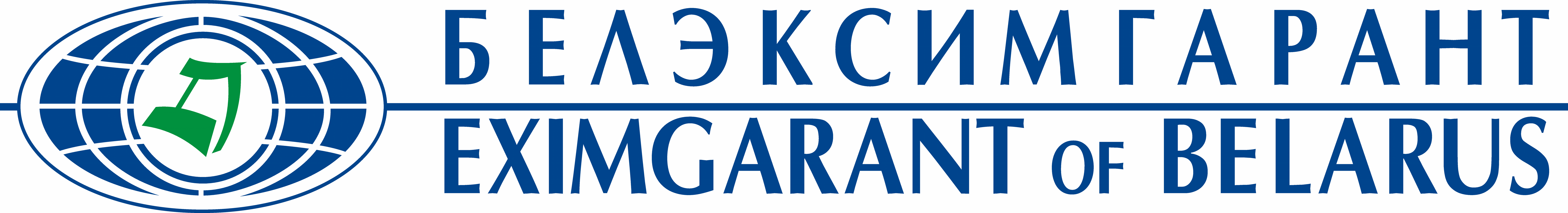 УТВЕРЖДАЮЗаместитель генерального директора«Белэксимгарант»ПРАВИЛА №41ДОБРОВОЛЬНОГО СТРАХОВАНИЯ ЭКСПОРТНЫХ РИСКОВ ЛИЗИНГОВЫХ ОРГАНИЗАЦИЙ, ПРИОБРЕТАЮЩИХ В СОБСТВЕННОСТЬ ТОВАРЫ ДЛЯ ПЕРЕДАЧИ ИХ В ЛИЗИНГ ОРГАНИЗАЦИЯМ, НЕ ЯВЛЯЮЩИМСЯ РЕЗИДЕНТАМИ согласованы Министерством финансов Республики Беларусь 05.09.2008 рег. №484 (с изменениями и дополнениями от 31.12.2009 рег. №764, от 30.06.2010 рег. №865, от 11.07.2011 рег. №113, от 09.11.2011 рег. №180, от 12.04.2012 рег. №280, от 07.06.2013 рег. №72, от 02.07.2013 рег. №83, от 07.12.2016 рег. №685, от 03.08.2017 рег. №804, от 26.09.2017 рег. №828, от 28.05.2019 рег. №1163, от 26.10.2020 рег. №1220, от 26.03.2021 рег. №1223)Минск 2008ОБЩИЕ ПОЛОЖЕНИЯ1. Настоящие Правила разработаны в соответствии с Положением о страховании (перестраховании) экспортных рисков, утвержденным Указом Президента Республики Беларусь от 25 августа 2006 г. №534 «О содействии развитию экспорта товаров (работ, услуг)», и определяют порядок и условия проведения добровольного страхования экспортных рисков лизинговых организаций, приобретающих в собственность товары для передачи их в лизинг организациям, не являющимся резидентами.2. Основные термины, используемые в настоящих Правилах:страховщик – Белорусское республиканское унитарное предприятие экспортно-импортного страхования «Белэксимгарант»;страхователь – резидент, приобретающий в собственность товары для передачи их в лизинг организациям, не являющимся резидентами, заключивший со страховщиком договор страхования;лизингополучатель – организация, не являющаяся резидентом, получающая предмет лизинга по договору международного лизинга, риски неисполнения обязательств по которому принимаются на страхование;резиденты – юридические лица, зарегистрированные в соответствии с законодательством Республики Беларусь;организации, не являющиеся резидентами, – юридические лица и организации, не являющиеся юридическими лицами, созданные в соответствии с законодательством иностранных государств, международные организации, их филиалы и представительства;договор международного лизинга (контракт) – договор финансовой аренды (лизинга), по которому резидент обязуется приобрести в собственность у резидента указанные организацией, не являющейся резидентом, товары, произведенные (производимые) в Республике Беларусь, и предоставить этой организации, не являющейся резидентом, данные товары, составляющие предмет договора финансовой аренды (лизинга), за плату во временное владение и пользование;политические риски – страховые риски, связанные с неблагоприятным изменением политической и макроэкономической ситуации в стране местонахождения лизингополучателя, полностью или частично препятствующие выполнению принятых данным лизингополучателем финансовых обязательств по договору международного лизинга;коммерческие риски – страховые риски, непосредственно связанные с финансово-экономическим состоянием лизингополучателя и выраженные в его неплатежеспособности и невозможности выполнения им принятых финансовых обязательств по договору международного лизинга;безусловная франшиза – часть убытков, не подлежащая возмещению со стороны страховщика, представляющая размер собственного участия страхователя в убытке. Для целей настоящих Правил устанавливается безусловная франшиза в пределах 10 процентов от суммы убытка. В случае, если на страхование принимаются только политические риски, безусловная франшиза устанавливается в пределах 5 процентов от суммы убытка;период ожидания – период (в календарных днях) после окончания установленного в договоре международного лизинга срока выполнения лизингополучателем своих финансовых обязательств по уплате лизинговых платежей, по истечении которого у страховщика возникает обязанность по выплате страхового возмещения. Период ожидания устанавливается при заключении договора страхования и может изменяться по соглашению сторон в течение срока действия договора страхования в зависимости от степени риска, принимаемого на страхование, и не может превышать: для лизингополучателей 0-3 групп политического риска – 100 календарных дней, для лизингополучателей 4-5 групп политического риска – 140 календарных дней, для лизингополучателей 6-7 групп политического риска – 180 календарных дней. Страховщик вправе уменьшить период ожидания в одностороннем порядке. Днем окончания периода ожидания является день, следующий за последним днем установленного в договоре страхования периода ожидания;дата убытка – первый день, следующий за последним днем срока исполнения лизингополучателем обязательств по договору международного лизинга;кредитный лимит – максимально допустимый размер дебиторской задолженности страхователя по лизингополучателю.3. Договор страхования в соответствии с настоящими Правилами может быть заключен как в пользу самого страхователя, так и в пользу лица, не являющегося страхователем. Выгодоприобретатель должен быть указан в договоре страхования (страховом полисе).4. При заключении договора страхования экспортных рисков с поддержкой государства обязательным условием является установление периода ожидания и собственного участия страхователя в покрытии возможных убытков (безусловной франшизы).5. Периодичность уплаты лизинговых платежей по договору международного лизинга не может превышать 6 месяцев.6. Договор страхования действует на территории Республики Беларусь и за ее пределами (при наличии договоров (соглашений) об оказании помощи по урегулированию убытков на территории этих стран (государств)).ОБЪЕКТ СТРАХОВАНИЯ7. Объектом страхования являются не противоречащие законодательству Республики Беларусь имущественные интересы страхователя, связанные с риском возникновения убытков от предпринимательской деятельности в связи с невыполнением (выполнением ненадлежащим образом) лизингополучателем своих обязательств, связанных с уплатой лизинговых платежей по договору международного лизинга, по обстоятельствам, указанным в пункте 8 (коммерческий риск) и (или) пункте 9 (политический риск) настоящих Правил.8. Под обстоятельствами, представляющими коммерческий риск, понимаются следующие: экономическая несостоятельность (банкротство) – подтвержденная имеющими в стране местонахождения лизингополучателя правовую силу документами неплатежеспособность лизингополучателя, имеющая или приобретающая устойчивый характер;неплатежеспособность – неспособность лизингополучателя удовлетворить требования страхователя по финансовым обязательствам. Неплатежеспособность проявляется в ситуации, когда лизингополучатель не уплачивает лизинговые платежи в сроки, установленные договором международного лизинга, и не получены документы, имеющие в стране лизингополучателя правовую силу, об экономической несостоятельности (банкротстве) лизингополучателя. 9. Под обстоятельствами, представляющими политический риск, понимаются следующие:введение в стране местонахождения лизингополучателя эмбарго на импорт или экспорт;вооруженные конфликты (в том числе не имеющие международного характера), гражданские волнения, революции, террористические акты в стране местонахождения лизингополучателя;действия официальных органов страны местонахождения лизингополучателя, препятствующие выполнению финансовых обязательств по договору международного лизинга, в том числе имеющие дискриминационный характер в отношении Республики Беларусь;задержка трансферта денежных средств из-за недостатка конвертируемой валюты в стране местонахождения лизингополучателя, объявление моратория на обслуживание внешнего долга, ограничивающие платежи между Республикой Беларусь и страной местонахождения лизингополучателя;национализация, а также иные меры, принятые официальным органом страны местонахождения лизингополучателя, влекущие потерю права собственности или доходов, получаемых от собственности, кроме недискриминационных мер общего применения, вводимых официальным органом страны местонахождения лизингополучателя в целях регулирования экономической деятельности на своей территории.10. Не подлежит страхованию:риск страхователя по договору международного лизинга, связанный с неполучением им доходов в виде неустоек, пеней, штрафов и других сумм, подлежащих уплате лизингополучателем в связи с неисполнением либо исполнением ненадлежащим образом своих обязательств;риск страхователя по договору международного лизинга, если на день подачи заявления о страховании имеется просроченная задолженность любой из сторон договора по иным, ранее заключенным между ними договорам;коммерческий риск по договору международного лизинга, если лизингополучатель – аффилированное лицо страхователя (при этом аффилированность признается вне зависимости от доли участия);коммерческий риск по договору международного лизинга, если страхователь/лизингополучатель (его должностное лицо) владеет правом голоса, влияющим на принятие решений лизингополучателя/страхователя, которые входят в компетенцию общего собрания участников/акционеров или органов управления лизингополучателя/страхователя.11. Не является страховым случаем возникновение у страхователя убытков вследствие:изменения условий договора международного лизинга без письменного согласия страховщика;нарушения лизингополучателем своих обязательств по договору международного лизинга (невыполнения встречных обязательств) по вине страхователя, в том числе непоставки предмета лизинга или поставки с опозданием;неисполнения обязательств по договору международного лизинга по причине нарушения страхователем согласованных с лизингополучателем условий лизинга. В случае возникновения спора, страхователь должен доказать посредством судебного решения, что согласованные условия были исполнены;потери от курсовых разниц;непринятия поставленного страхователем предмета лизинга согласно условиям договора международного лизинга;возврата поставленного страхователем предмета лизинга согласно условиям договора международного лизинга;невнесения платежей за время просрочки возврата предмета лизинга, если лизингополучатель возвратил предмет лизинга несвоевременно.КРЕДИТНЫЙ ЛИМИТ. СТРАХОВАЯ СУММА12. Кредитный лимит на лизингополучателя устанавливается страховщиком по запросу страхователя на срок действия договора страхования.Порядок установления, изменения и аннулирования кредитного лимита определяется страховщиком. Допускается установление отдельных кредитных лимитов на каждый из принимаемых на страхование рисков (коммерческий и политический).Кредитный лимит на лизингополучателя действует до его изменения или аннулирования. Страховщик имеет право увеличить, уменьшить или аннулировать кредитный лимит.Имущественные интересы страхователя, связанные с риском возникновения убытков в связи с невыполнением лизингополучателем обязательств, связанных с уплатой лизинговых платежей по договору международного лизинга, принятые на страхование до уменьшения или аннулирования кредитного лимита, остаются застрахованными, если не превышают установленного ранее кредитного лимита. Изменение кредитного лимита на лизингополучателя не влияет на срок его действия.Получив письменное сообщение страховщика об уменьшении или аннулировании кредитного лимита на лизингополучателя, страхователь в течение 2 рабочих дней должен представить страховщику перечень неисполненных лизингополучателем обязательств по уплате лизинговых платежей с указанием установленных лизингополучателем и страхователем сроков оплаты и сумм задолженностей, а также дат поставок предметов лизинга.Страхователь должен следить, чтобы общая сумма неисполненных лизингополучателем обязательств по уплате лизинговых платежей на любую дату не превышала кредитного лимита.13. Страховая сумма – установленная договором страхования денежная сумма, в пределах которой страховщик обязан произвести выплату страхового возмещения при наступлении страхового случая. Страховая сумма определяется по соглашению сторон исходя из установленного кредитного лимита на лизингополучателя и в пределах суммы убытков от предпринимательской деятельности (за исключением упущенной выгоды), которые страхователь понес бы при наступлении страхового случая (страховой стоимости), в размере 100 процентов такой суммы либо в определенном проценте от нее.14. По соглашению сторон договор страхования может быть заключен на условиях выплаты страхового возмещения по системе пропорциональной ответственности или по системе первого риска.15. Для целей настоящих Правил страховая сумма не может превышать:при заключении договора страхования на полный срок лизинга – сумму лизинговых платежей, подлежащую оплате по договору международного лизинга, за вычетом авансового платежа (при его наличии) (в случае, если данная сумма не превышает кредитный лимит, установленный страховщиком);при заключении договора страхования на первый год срока лизинга – сумму лизинговых платежей, подлежащую оплате за первый год лизинга, за вычетом авансового платежа (при его наличии) (в случае, если данная сумма не превышает кредитный лимит, установленный страховщиком);размера кредитного лимита (в случае, если сумма лизинговых платежей, подлежащая оплате по договору международного лизинга (за полный срок лизинга или первый год срока лизинга – в зависимости от условий страхования), за вычетом авансового платежа (при его наличии) больше кредитного лимита).Максимальный размер страховой суммы по договору страхования составляет 50 процентов установленного предельного размера обязательств по договорам страхования экспортных рисков с поддержкой государства.16. Страховая сумма и кредитный лимит устанавливаются в валюте договора международного лизинга (валюта страховой суммы).СТРАХОВОЙ ВЗНОС17. Страховой взнос по договору страхования устанавливается исходя из размеров страховой суммы и страхового тарифа. Страховой тариф представляет собой ставку страхового взноса, взимаемую с единицы страховой суммы с учетом объекта страхования и характера страхового риска.18. Страховщик при определении размера страхового взноса, подлежащего уплате по договору страхования, применяет базовые страховые тарифы, согласованные с Министерством финансов Республики Беларусь (Приложение №1 к настоящим Правилам), и корректировочные коэффициенты к базовым страховым тарифам, утвержденные локальным правовым актом (распоряжением) страховщика.Базовые страховые тарифы устанавливаются страховщиком по согласованию с Министерством финансов с учетом уровня политического риска страны местонахождения лизингополучателя либо риска международной или региональной финансовой организации, являющейся лизингополучателем.В случае, когда лизингополучателем является международная или региональная финансовая организация, базовый страховой тариф определяется по группе политического риска согласно дифференциации (классификационному перечню) международных и региональных финансовых организаций.Дифференциация государств по уровню политического риска, а также рисков международных и региональных финансовых организаций производится страховщиком по согласованию с Министерством иностранных дел с учетом информации, представляемой Организацией по экономическому сотрудничеству и развитию (далее – ОЭСР) и Международным союзом страховщиков кредитов и инвестиций («Бернский союз»).В случае местонахождения лизингополучателя в стране, отнесенной ОЭСР к странам-членам ОЭСР с высоким уровнем дохода, или к странам-членам Еврозоны с высоким уровнем дохода, или к нулевой группе по уровню политического риска, базовый страховой тариф определяется на основе базовых страховых тарифов, применяемых к первой группе политического риска.В случае местонахождения лизингополучателя в стране, не рассматриваемой и не классифицируемой ОЭСР по уровню политического риска, базовый страховой тариф определяется на основе базовых страховых тарифов, применяемых к седьмой группе политического риска.19. Страховой взнос по договору страхования уплачивается страхователем по соглашению со страховщиком единовременно либо в рассрочку.Уплата страхового взноса в рассрочку может предусматриваться:в два срока – при сроке действия договора страхования от 12 до 24 месяцев;ежеквартально или ежемесячно – при сроке действия договора страхования свыше 24 месяцев.При единовременной уплате страховой взнос перечисляется страхователем на счет страховщика при заключении договора страхования.Сроки уплаты и размер каждой части страхового взноса при уплате в рассрочку устанавливаются договором страхования с учетом следующих требований:при уплате страхового взноса в два срока – первая часть страхового взноса в размере не менее 50 процентов суммы исчисленного страхового взноса уплачивается страхователем при заключении договора страхования, оставшаяся часть страхового взноса должна быть уплачена не позднее истечения половины срока действия договора страхования, исчисляемого со дня вступления в силу договора страхования;при ежеквартальной уплате страхового взноса – первая часть страхового взноса в размере не менее 25 процентов суммы исчисленного страхового взноса уплачивается страхователем при заключении договора страхования, оставшиеся части страхового взноса уплачиваются равными долями не позднее последнего дня оплаченного квартала срока действия договора страхования, но не позднее 1 года до окончания срока действия договора страхования;при ежемесячной уплате страхового взноса – первая часть страхового взноса в размере не менее 1/12 суммы исчисленного страхового взноса уплачивается страхователем при заключении договора страхования, оставшиеся части страхового взноса уплачиваются равными долями не позднее последнего дня оплаченного месяца срока действия договора страхования, но не позднее 1 года до окончания срока действия договора страхования.Если страхователь уплачивает страховой взнос в рассрочку, то при наступлении страхового случая страховщик имеет право удержать из суммы страхового возмещения неуплаченную часть страхового взноса, если об этом условии имеется соглашение сторон, отмеченное в договоре страхования (страховом полисе).Договором страхования может предусматриваться иной порядок уплаты страхового взноса. При этом первая его часть в размере не менее 10 процентов суммы исчисленного страхового взноса уплачивается страхователем при заключении договора страхования, оставшиеся части страхового взноса уплачиваются страхователем в согласованных сторонами размерах и в согласованные сроки, указанные в договоре страхования, но не позднее последнего дня оплаченного периода срока действия договора страхования, и не позднее 1 года до окончания срока действия договора страхования.20. Днем уплаты страхового взноса считается день поступления денежных средств на расчетный счет страховщика.21. Страховой взнос уплачивается путем безналичного перечисления на счет страховщика.Страховой взнос по договору страхования подлежит уплате в белорусских рублях, если иное не предусмотрено законодательством. При установлении страховой суммы в иностранной валюте страховой взнос, исчисленный в валюте страховой суммы, подлежит уплате в белорусских рублях по официальному курсу белорусского рубля по отношению к валюте страховой суммы, установленному Национальным банком Республики Беларусь на день уплаты страхового взноса (его части) страхователем, если иной курс или иная дата его определения не предусмотрены договором страхования.  22. В случае неуплаты очередной части страхового взноса в установленный договором страхования срок страховщик вправе:22.1. прекратить договор страхования с 00 часов 00 минут дня, следующего за последним днем установленного срока уплаты очередной части страхового взноса;22.2. начислять страхователю пеню в размере 0,5 процента от неуплаченной в срок суммы страхового взноса за каждый день просрочки при продолжении действия договора страхования и при наличии письменных обязательств страхователя погасить имеющуюся задолженность (просроченную сумму страхового взноса и пеню) в течение 30 календарных дней со дня просрочки платежа. При этом если страховой случай наступит до уплаты очередной части страхового взноса, внесение которой просрочено, то страховщик удерживает просроченную сумму страхового взноса и пеню из суммы страхового возмещения, подлежащей выплате. При неуплате просроченной суммы страхового взноса и пени в течение указанного выше срока договор страхования прекращается с 00 часов 00 минут дня, следующего за последним днем 30-дневного срока, в течение которого страхователь обязан уплатить просроченную сумму страхового взноса и пеню. При этом страхователь не освобождается от уплаты страхового взноса за указанный 30-дневный срок действия договора страхования и начисленной пени.23. При уведомлении об обстоятельствах, влекущих увеличение страхового риска, страховщик вправе потребовать изменения условий договора страхования или уплаты дополнительного страхового взноса соразмерно увеличению степени риска. Дополнительный страховой взнос при увеличении степени риска определяется по следующей формуле: ДВ = (Т2 - Т1) × С × У2/У1, гдеДВ – дополнительный страховой взнос;Т1 и Т2 – страховые тарифы, рассчитанные исходя из первоначальной (при заключении договора страхования) и увеличившейся степени риска;С –  страховая сумма по договору страхования;У2 – сумма убытков, которые может получить страхователь при наступлении страхового случая за оставшийся период действия договора страхования;У1 – сумма убытков, исходя из которой устанавливалась страховая сумма при заключении договора страхования.Страхователь обязан уплатить дополнительный страховой взнос в течение 10 рабочих дней с момента направления страховщиком соответствующего требования, но не позднее последнего дня действия договора страхования.Если страхователь возражает против изменения условий договора страхования или доплаты страхового взноса, страховщик вправе потребовать расторжения договора страхования в соответствии с правилами, предусмотренными главой 29 Гражданского кодекса Республики Беларусь.ПОРЯДОК ЗАКЛЮЧЕНИЯ ДОГОВОРА СТРАХОВАНИЯ24. Договор страхования заключается на основании письменного заявления страхователя (Приложение № 2 к настоящим Правилам), которое после заключения договора страхования становится его неотъемлемой частью. Заявление о страховании составляется в двух экземплярах: первый экземпляр остается у страховщика, второй после оценки степени риска и проведения страховщиком необходимых расчетов возвращается страхователю. Одновременно с заявлением о страховании страхователь обязан предоставить страховщику следующие надлежащим образом оформленные документы (их копии, заверенные уполномоченным лицом страхователя):24.1. документы страхователя:учредительные документы (устав с изменениями и дополнениями, учредительный договор, свидетельство о государственной регистрации);документы, подтверждающие полномочия лиц, действующих от имени страхователя (решение собственника о назначении руководителя и приказ о назначении руководителя, при наличии такого приказа; трудовой договор/контракт либо выписка из трудового договора/контракта руководителя в части его полномочий и обязанностей; доверенность на иное лицо, уполномоченное заключать договор международного лизинга);24.2. документы лизингополучателя:учредительные документы (устав с изменениями и дополнениями, учредительный договор, свидетельство о государственной регистрации) на русском либо английском языке и в установленных законодательством либо международными договорами случаях удостоверенные нотариально;документы, подтверждающие полномочия лиц, действующих от имени лизингополучателя (решение собственника о назначении руководителя и приказ о назначении руководителя, при наличии такого приказа; трудовой договор/контракт либо выписка из трудового договора/контракта руководителя в части его полномочий и обязанностей; доверенность на иное лицо, уполномоченное заключать договор международного лизинга и договоры, обеспечивающие исполнение обязательств по договору международного лизинга) на русском либо английском языке и в установленных законодательством либо международными договорами случаях удостоверенные нотариально;финансовые и бухгалтерские документы лизингополучателя за последний финансовый год и на последнюю отчетную дату на русском либо английском языке, заверенные страхователем и (или) лизингополучателем;24.3. документы по сделке:договор международного лизинга (его проект) и все дополнительные соглашения к нему;документы, подтверждающие поставку товаров (сопроводительные документы, акты сверок взаимных расчетов);документы, обеспечивающие исполнение обязательств по договору международного лизинга (договор поручительства, договор об открытии аккредитива, договор о выдаче банковской гарантии и иные формы обеспечения исполнения обязательств), при их наличии;сведения об исполнении предыдущих аналогичных договоров с данным лизингополучателем, при их наличии;24.4. страховщик вправе требовать у страхователя и иные документы, необходимые для определения степени риска и принятия решения о заключении договора страхования. При заключении договора страхования страховщик также вправе запросить информацию о лизингополучателе у лиц, располагающих такой информацией.25. Если страхователь заключает договор страхования в отношении объекта страхования, уже застрахованного в других страховых организациях, то он обязан письменно сообщить страховщику об основных условиях такого страхования (страховых суммах, сроках страхования, перечне принимаемых на страхование рисков и др.).26. При сроке действия договора международного лизинга более двух лет обязательным условием заключения договора страхования является авансовый платеж в размере не менее 15 процентов цены договора международного лизинга (либо по решению страховщика не менее 15 процентов контрактной стоимости предмета лизинга).Данное условие не применяется при наличии согласованных со страховщиком банковской гарантии, правительственной гарантии либо подтвержденного безотзывного аккредитива, предусматривающих платеж в размере не менее 15 процентов цены договора международного лизинга (либо по решению страховщика не менее 15 процентов контрактной стоимости предмета лизинга).27. Договор страхования может заключаться на полный срок лизинга либо на первый год срока лизинга.28. Договор страхования вступает в силу с 00 часов 00 минут дня, указанного в договоре страхования как дата начала действия договора страхования, но не ранее дня уплаты страхового взноса. Срок действия договора страхования истекает в 00 часов 00 минут дня, следующего за днем, который указан в договоре страхования как день окончания срока его действия.29. Страхование, обусловленное договором, распространяется на страховые случаи, произошедшие с даты вступления в силу договора страхования и до полного исполнения обязательств лизингополучателем по погашению лизинговых платежей, подлежащих уплате в период действия договора страхования.30. Договор страхования заключается на условиях настоящих Правил страхования, принятых страхователем путем присоединения к договору страхования.Договор страхования может быть заключен путем составления одного документа, а также путем обмена документами посредством почтовой, электронной или иной связи, позволяющей достоверно установить, что документ исходит от стороны по договору, либо вручения страховщиком страхователю на основании его письменного заявления страхового полиса, подписанного ими.К договору страхования должны прилагаться Правила страхования, что удостоверяется записью в этом договоре (страховом полисе).Условия, содержащиеся в Правилах страхования, в том числе не включенные в текст договора страхования (страхового полиса), обязательны для страховщика и страхователя или выгодоприобретателя.Заключение договора страхования в пользу выгодоприобретателя не освобождает страхователя от выполнения обязанностей по этому договору, если только договором страхования не предусмотрено иное, либо обязанности, лежащие на страхователе, выполнены лицом, в пользу которого заключен договор страхования.Страховщик вправе требовать от выгодоприобретателя выполнения обязанностей по договору страхования, включая обязанности, лежащие на страхователе, но не выполненные им, при предъявлении выгодоприобретателем требования о выплате страхового возмещения.31. В случае утраты договора страхования (страхового полиса) в период действия договора страхования страхователю на основании его письменного заявления выдается копия договора страхования (дубликат страхового полиса), после чего утраченный договор страхования (страховой полис) считается недействительным и страховые выплаты по нему не производятся.32. В случае реорганизации страхователя в период действия договора страхования права и обязанности по заключенному с ним договору страхования переходят к его правопреемнику.О предстоящей ликвидации или реорганизации страхователь обязан предварительно (за 30 календарных дней) письменно уведомить страховщика.33. Договор страхования прекращается в случае:33.1. истечения срока его действия;33.2. выполнения страховщиком обязательств по договору страхования в полном объеме;33.3. ликвидации страхователя;33.4. если после вступления его в силу возможность наступления страхового случая отпала и страхование прекратилось по обстоятельствам, иным, чем страховой случай (в том числе прекращение в установленном порядке страхователем предпринимательской деятельности, риски при осуществлении которой приняты на страхование);33.5. по соглашению страхователя и страховщика, оформленному в письменном виде;33.6. по инициативе страхователя в любое время действия договора страхования, если к моменту отказа от договора страхования возможность наступления страхового случая не отпала по обстоятельствам, указанным в подпункте 33.4 настоящего пункта Правил;33.7. неуплаты страхователем очередной части страхового взноса в установленные договором страхования срок и размере, а в случае, указанном в подпункте 22.2 пункта 22 настоящих Правил, – неуплаты просроченной части страхового взноса и начисленной пени по истечении предоставленного для их уплаты 30-дневного срока.В случаях прекращении договора страхования по обстоятельствам, указанным в подпунктах 33.3-33.5 настоящего пункта Правил, страховщик имеет право на часть страхового взноса по договору страхования пропорционально времени, в течение которого действовало страхование, и возвращает страхователю часть страхового взноса пропорционально времени, оставшемуся со дня прекращения договора до дня окончания срока действия договора страхования, в течение 5 рабочих дней со дня прекращения договора страхования. Возврат части страхового взноса по договору страхования осуществляется в валюте уплаты страхового взноса, если иное не предусмотрено законодательством Республики Беларусь либо соглашением страховщика и страхователя. За каждый день просрочки возврата страхового взноса (его части) страховщик уплачивает страхователю пеню в размере 0,1% от суммы, подлежащей возврату.Не подлежит возврату часть страхового взноса при досрочном прекращении договора страхования, если по нему производилась выплата страхового возмещения или заявлено о событии, которое впоследствии может быть признано страховым случаем.В случае прекращения договора страхования по обстоятельству, указанному в подпункте 33.6 настоящего пункта Правил, уплаченный страховщику страховой взнос возврату не подлежит.34. О намерении досрочно прекратить договор страхования сторона-инициатор обязана письменно уведомить другую сторону не менее, чем за 10 рабочих дней до предполагаемой даты прекращения договора страхования. 35. Страховщик вправе расторгнуть договор в случаях: 35.1. неуведомления страхователем страховщика о ставших ему известными значительных изменениях в обстоятельствах, сообщенных страховщику при заключении договора, если эти изменения могут существенно повлиять на увеличение страхового риска, кроме случая, когда такие изменения в обстоятельствах уже отпали к моменту расторжения договора. В этом случае договор расторгается с момента, когда страхователю стало известно о значительных изменениях в обстоятельствах, влекущих увеличение страхового риска. При этом страховщик вправе требовать от страхователя возмещения убытков, связанных с расторжением договора страхования (пункт 5 статьи 423 Гражданского кодекса Республики Беларусь).Значительными признаются изменения, оговоренные в договоре страхования (страховом полисе) и в переданных страхователю Правилах страхования;35.2. увеличения страхового риска и отказа страхователя от изменения условий договора страхования или доплаты им дополнительного страхового взноса соразмерно увеличению страхового риска. Договор страхования расторгается со дня получения страховщиком такого отказа либо неполучения ответа от страхователя на письменное предложение страховщика об изменении условий договора страхования или уплате страхователем дополнительного страхового взноса, направленное надлежащим образом (письмо с уведомлением о вручении и т.п.), в срок, указанный в таком письменном предложении. При расторжении договора страхования в вышеуказанном случае, страховщик возвращает страхователю часть страхового взноса пропорционально времени, оставшемуся со дня расторжения договора страхования до дня окончания срока его действия, в течение 5 рабочих дней со дня расторжения договора страхования. Соответствующая часть страхового взноса по договору страхования возвращается в той валюте, в которой уплачен страховой взнос, если иное не предусмотрено законодательством и (или) соглашением сторон.Страховщик не вправе требовать расторжения договора страхования, если обстоятельства, влекущие увеличение страхового риска, уже отпали.36. Обязательства страховщика по выплате страхового возмещения, возникшие до прекращения договора страхования в результате наступления страхового случая, но не исполненные к моменту прекращения договора, продолжают действовать до их исполнения.ПРАВА И ОБЯЗАННОСТИ СТОРОН37. Страховщик имеет право:37.1 требовать представления полной и достоверной информации и документов, касающихся договора международного лизинга, экспортные риски в отношении которого принимаются на страхование, в том числе изменения и (или) дополнения к этому договору;37.2. давать обязательные к исполнению страхователем письменные указания, направленные на уменьшение степени риска наступления страхового случая при реализации договора международного лизинга;37.3. увеличивать, уменьшать или аннулировать кредитный лимит;37.4. требовать от страхователя соответствующего предъявления претензий к лизингополучателю и (или) третьим лицам, связанным с реализацией договора международного лизинга;37.5. отказать в заключении договора страхования, если политический риск страны местонахождения лизингополучателя ставит под сомнение возможность полной реализации договора международного лизинга;37.6. отсрочить принятие решения о выплате страхового возмещения в случаях, когда ему не представлены все необходимые документы – до их представления, а также если у него имеются мотивированные сомнения в подлинности документов, подтверждающих страховой случай (в частности, в оформлении и регистрации документов, подлинности печатей и подписей на документах, незаверенных исправлениях), – до тех пор, пока не будет подтверждена подлинность таких документов лицом, представившим такой документ (по требованию страховщика, предъявленному в течение 5 рабочих дней со дня получения такого документа), либо самим страховщиком (на основании запроса страховщика в орган, его выдавший, направленного в течение 5 рабочих дней со дня получения такого документа), а также в случае возбуждения уголовного дела по факту наступления страхового случая – до вынесения приговора судом, приостановления или прекращения производства по делу;37.7. потребовать признания договора недействительным, если после заключения договора страхования будет установлено, что страхователь сообщил страховщику заведомо ложные сведения об известных ему обстоятельствах, имеющих существенное значение для определения вероятности наступления страхового случая и размера возможных убытков от его наступления (кроме случая, когда обстоятельства, о которых умолчал страхователь, уже отпали), а также в иных случаях, предусмотренных законодательством;37.8. оспорить размер требований страхователя в установленном законодательством порядке.38. Страховщик обязан:38.1. ознакомить страхователя с настоящими Правилами, выдать страхователю договор страхования (страховой полис) в соответствии с настоящими Правилами;38.2. не разглашать полученные им в результате своей профессиональной деятельности сведения о страхователе и третьих лицах, связанных с реализацией договора международного лизинга, за исключением случаев, предусмотренных законодательством;38.3. давать страхователю консультации по заключению и исполнению договора страхования;38.4. при наступлении страхового случая в установленном настоящими Правилами порядке и сроках выплатить страховое возмещение;38.5. при обращении страхователя возместить расходы, понесенные страхователем в целях уменьшения убытков, подлежащих возмещению страховщиком, если такие расходы были необходимы или были произведены для выполнения указаний страховщика, даже если соответствующие меры оказались безуспешными. Такие расходы возмещаются пропорционально отношению страховой суммы к страховой стоимости независимо от того, что вместе с возмещением других расходов они могут превысить страховую сумму;38.6. совершать другие действия, предусмотренные законодательством, настоящими Правилами и договором страхования.39. Страхователь имеет право:39.1. ознакомиться с настоящими Правилами, а также получить их копию;39.2. уплачивать страховой взнос в рассрочку с согласия страховщика в соответствии с условиями, изложенными в пункте 19 настоящих Правил;39.3. в любое время ходатайствовать об увеличении размера страховой суммы по договору страхования, увеличении или уменьшении кредитного лимита на лизингополучателя;39.4. получить копию договора страхования (дубликат страхового полиса) в случае его утраты;39.5. получать страховое возмещение в соответствии с настоящими Правилами;39.6. с письменного согласия страховщика использовать действующий договор страхования (страховой полис) как обеспечение по обязательствам перед коммерческими банками или иными организациями, возникающим в результате финансирования или рефинансирования договора международного лизинга;39.7. обратиться к страховщику за возмещением расходов, понесенных страхователем в целях уменьшения убытков, подлежащих возмещению страховщиком, если такие расходы были необходимы или были произведены для выполнения указаний страховщика, даже если соответствующие меры оказались безуспешными.40. Страхователь обязан:40.1. при заключении и в период действия договора страхования:40.1.1. сообщить страховщику известные ему обстоятельства, имеющие существенное значение для определения вероятности наступления страхового случая и размера возможных убытков от его наступления (информацию о финансово-экономическом состоянии лизингополучателя, его правовом положении), если эти обстоятельства не известны и не должны быть известны страховщику.Существенными признаются во всяком случае обстоятельства, предусмотренные в договоре страхования или страховом полисе на основании письменного заявления страхователя, а также в представляемых страховщику документах (пункт 24 настоящих Правил);40.1.2. представить договор международного лизинга (его проект) для проведения оценки риска, принимаемого на страхование, в порядке, установленном страховщиком;40.1.3. приступить к реализации договора международного лизинга принимая во внимание международное законодательство, договоренности и деловые обычаи (деловую практику), действовать в отношениях с лизингополучателем в рамках договора международного лизинга с такой же добросовестностью, разумностью и при той же должной осмотрительности, как в случае, если бы договор страхования в действительности не заключался;40.1.4. следовать письменным указаниям страховщика, направленным на уменьшение степени риска наступления страхового случая при реализации договора международного лизинга;40.1.5. соблюдать условия договора международного лизинга и законодательство, регулирующее отношения сторон по договору международного лизинга, не заключать никаких последующих договоров с данным лизингополучателем, не вносить изменения в действующий договор международного лизинга без письменного согласования со страховщиком;40.1.6. осуществить страхование предмета лизинга от всех видов возможного ущерба, связанного с рисками утраты (гибели), потери, кражи, порчи, повреждения, или уполномочить на это лицо, имеющее основанный на законодательстве интерес в сохранности предмета лизинга; 40.1.7. в случае заключения договора страхования предмета лизинга лизингополучателем, требовать представления в течение 10 рабочих дней после заключения договора копии заключенного договора страхования;40.1.8. не разрешать передачу предмета лизинга в сублизинг без письменного согласия страховщика;40.1.9. незамедлительно (не позднее 3 рабочих дней) письменно извещать страховщика о ставших известными значительных изменениях в обстоятельствах, сообщенных страховщику при заключении договора страхования, если эти изменения могут существенно повлиять на увеличение страхового риска.Значительными во всяком случае признаются изменения, оговоренные в договоре страхования или страховом полисе, в переданных страхователю Правилах страхования, а также в представляемых страхователем страховщику документах (пункт 24 настоящих Правил). В частности, к таким обстоятельствам относятся все изменения и дополнения, вносимые в застрахованный договор международного лизинга в процессе его реализации, а также изменения уровня политического риска страны местонахождения лизингополучателя и (или) финансового состояния лизингополучателя, если эти изменения могут повлиять на увеличение страхового риска.Страховщик, уведомленный об обстоятельствах, влекущих увеличение страхового риска, вправе потребовать изменения условий договора страхования или уплаты дополнительного страхового взноса соразмерно увеличению степени риска.При неисполнении страхователем данной обязанности страховщик вправе потребовать расторжения договора страхования и возмещения убытков, причиненных расторжением договора (пункт 5 статьи 423 Гражданского кодекса Республики Беларусь);40.2. при неисполнении лизингополучателем обязательств в установленный договором международного лизинга срок (в том числе в период ожидания):40.2.1. без письменного согласования со страховщиком не осуществлять поставки предмета лизинга в отношении лизингополучателя (страны местонахождения лизингополучателя). При несоблюдении страхователем данной обязанности страховщик освобождается от выплаты страхового возмещения по поставкам, произведенным после возникновения задолженности;40.2.2. не заключать никаких соглашений с лизингополучателем без согласия страховщика;40.2.3. в течение 5 рабочих дней сообщить страховщику о факте неисполнения лизингополучателем своих обязательств путем письменного уведомления произвольной формы, а также все известные сведения об обстоятельствах неисполнения лизингополучателем своих обязательств, предполагаемых убытках и согласовать со страховщиком дальнейшие действия;40.2.4. принять разумные и доступные в сложившихся обстоятельствах меры, чтобы уменьшить возможные убытки. Принимая такие меры следовать письменным указаниям страховщика, если они сообщены страхователю;40.2.5. не позднее 10 рабочих дней после истечения установленного договором международного лизинга срока исполнения лизингополучателем своих обязательств (если иной срок не установлен страховщиком) направить претензию лизингополучателю и третьим лицам, связанным с реализацией договора международного лизинга, заказной корреспонденцией и в течение 3 рабочих дней письменно уведомить страховщика о произведенных действиях с приложением подтверждающих документов;40.2.6. обратиться в суд за защитой нарушенных прав, если спор не был урегулирован в досудебном порядке, следуя при этом указаниям страховщика;40.2.7. содействовать страховщику в установлении причин и обстоятельств наступления страхового случая;40.2.8. содействовать страховщику в реализации права требования к лизингополучателю;40.3. после получения страхового возмещения:40.3.1. при обоснованном требовании страховщика, в течение 15 календарных дней вернуть страховщику сумму страхового возмещения, если она была получена обманным путем, путем предоставления недостоверной информации о страховом случае;40.3.2. в течение 15 календарных дней со дня предъявления требования страховщиком, вернуть сумму полученного страхового возмещения, если страхователь отказался от своего права требования к лицу, ответственному за убытки, или осуществление этого права стало невозможным по вине страхователя;40.3.3. в течение 15 календарных дней вернуть выплаченное страховое возмещение (его часть), если страхователем были получены соответствующие суммы в возмещение застрахованных убытков;40.3.4. в течение 15 календарных дней вернуть часть выплаченного страхового возмещения, равную сумме непогашенной контрактной стоимости предмета лизинга на дату выплаты страхового возмещения с учетом процента страхования, в случае изъятия предмета лизинга у лизингополучателя и реализации его третьему лицу после выплаты страхового возмещения;40.3.5. передать страховщику, все документы и доказательства и сообщить все сведения, необходимые для осуществления страховщиком перешедшего к нему права требования, которое страхователь имеет к лицу, ответственному за убытки, возмещенные в результате страхования.41. Если иное не предусмотрено договором страхования, для целей бухгалтерского учета первичные учетные документы, подтверждающие факт оказания услуг по договору страхования, каждая из сторон договора страхования составляет единолично.СТРАХОВОЙ СЛУЧАЙ. ОПРЕДЕЛЕНИЕ РАЗМЕРА И ПОРЯДОК ОСУЩЕСТВЛЕНИЯ ВЫПЛАТЫ СТРАХОВОГО ВОЗМЕЩЕНИЯ42. Страховым случаем является получение страхователем убытков в результате:42.1. частичной или полной неоплаты лизинговых платежей из-за экономической несостоятельности (банкротства) лизингополучателя;42.2. частичной или полной неоплаты лизинговых платежей из-за неплатежеспособности лизингополучателя либо по одному или нескольким обстоятельствам, представляющим политический риск.43. Экономическая несостоятельность (банкротство) лизингополучателя признается в следующих случаях:43.1. страхователь предоставил судебные или другие, имеющие правовую силу в стране местонахождения лизингополучателя документы, подтверждающие, что начался судебный процесс о признании лизингополучателя банкротом;43.2. лизингополучатель представил своим кредиторам документы о ликвидации организации в установленном порядке, из-за которой страхователь будет терпеть убытки;43.3. страхователь предоставил письменное соглашение между лизингополучателем и его кредиторами о возврате долгов, откуда видно, что страхователь будет терпеть убытки.44. Датой наступления страхового случая в соответствии с настоящими Правилами является дата получения страхователем убытка. При этом признание страховщиком наступившего случая страховым производится путем составления акта о страховом случае на основании заявления о страховом случае (в соответствии с пунктом 47 настоящих Правил), предоставленного страхователем по истечении установленного периода ожидания.45. При наступлении страхового случая страхователь обязан выполнить действия, перечисленные в подпункте 40.2 пункта 40 настоящих Правил, в том числе принять разумные и доступные в сложившихся обстоятельствах меры, чтобы уменьшить возможные убытки. Принимая такие меры, страхователь должен следовать письменным указаниям страховщика, если они сообщены страхователю. Страхователь обязан приступить к реализации указанных мер, как только ему стало известно о неисполнении лизингополучателем своих обязательств в установленный договором международного лизинга срок.46. Страховое возмещение выплачивается по истечении установленного договором страхования периода ожидания после того, как будут установлены причины и факт страхового случая, предусмотренного договором страхования, определен размер убытков и составлен акт о страховом случае (в порядке, установленном пунктом 49 настоящих Правил).47. Для получения страхового возмещения страхователь не позднее, чем в течение 30 календарных дней со дня окончания установленного договором страхования периода ожидания обязан предоставить: 47.1. заявление о страховом случае, в котором указано, что после окончания срока оплаты очередного лизингового платежа прошел установленный страховщиком период ожидания, а платеж не произведен или произведен только частично, хотя страхователь, следуя письменным указаниям страховщика, принял разумные меры для возвращения долга (Приложение №3 к настоящим Правилам);47.2.  документы (заверенные страхователем копии), подтверждающие факт и причины страхового случая, размер понесенных страхователем убытков:- договор страхования (страховой полис);- договор международного лизинга со всеми дополнениями и приложениями;-  документы, связанные с реализацией договора международного лизинга (договоры, акты приема-передачи, фиксирующие дату и объем отправки предмета лизинга, сопроводительные документы и т.п.);- договор поручительства со всеми дополнениями и приложениями к нему и иные договоры (соглашения), заключенные с лизингополучателем (третьими лицами) в рамках обеспечения исполнения обязательств по договору международного лизинга, принятому на страхование, при их наличии;- акт сверок взаимных расчетов между страхователем и лизингополучателем за период с даты поставки предмета лизинга по договору международного лизинга до последнего дня установленного страховщиком периода ожидания, подписанный обеими сторонами. В случае отказа лизингополучателя в подписании акта сверок, страхователь предоставляет копию письменного отказа лизингополучателя, а при его отсутствии – копию направленного письма лизингополучателю, содержащего запрос такого документа, вместе с документами, подтверждающими отправку указанного письма;- выписку с банковского счета страхователя, заверенную банком страхователя, подтверждающую непоступление денег на счет страхователя от лизингополучателя и (или) третьих лиц, связанных с реализацией договора международного лизинга, за поставленный по договору международного лизинга предмет лизинга;- в случае экономической несостоятельности (банкротства) лизингополучателя – копию определения об открытии конкурсного производства в отношении лизингополучателя;-  в случае неплатежеспособности лизингополучателя – справку банка лизингополучателя об отсутствии денежных средств либо копии документов страхователя, направленных лизингополучателю с требованием оплаты лизинговых платежей; -  документы, подтверждающие принятие страхователем мер по предотвращению и (или) уменьшению возможных убытков (копии писем по факту нарушения застрахованных обязательств, предъявленных претензий, юридические документы, необходимые для осуществления права суброгации и т.п.);- и иные документы, необходимые для принятия решения о выплате страхового возмещения (по требованию страховщика).Необходимость представления документов определяется страховщиком с учетом характера происшествия и требований законодательства.48. В целях установления причин и обстоятельств причинения страхователю убытков страховщик вправе проводить проверки по заявленным фактам, в том числе и у страхователя (результаты которых оформляются соответствующими документами), а также направлять запросы в соответствующие компетентные органы.49. Страховщик в течение 10 рабочих дней со дня получения всех необходимых документов проводит расследование и по результатам изучения представленных страхователем документов и проведенных проверок принимает решение о признании произошедшего события страховым случаем, что оформляется актом о страховом случае (Приложение №4 к настоящим Правилам), либо об отказе в выплате страхового возмещения, что оформляется письмом произвольной формы с указанием причин отказа и в течение 5 рабочих дней направляется страхователю.Если по заявленному страховщику случаю возникновения у страхователя убытков компетентными органами проводится проверка, либо предварительное расследование, либо ведется судебный процесс (в рамках уголовного судопроизводства) в отношении страхователя, работников (участников, учредителей, собственника имущества) страхователя и (или) лиц, действующих от имени страхователя на основании доверенности при реализации застрахованного договора международного лизинга, то решение о выплате страхового возмещения принимается страховщиком в течение 10 рабочих дней после получения страховщиком решения указанных органов по существу и, в случае признания заявленного события страховым случаем, оформляется актом о страховом случае, либо, в случае непризнания заявленного события страховым случаем, сообщается страхователю письмом произвольном формы с указанием причин отказа в течение 5 рабочих дней. Страховщик вправе отсрочить принятие решения о выплате страхового возмещения в случае, если у него имеются мотивированные сомнения в подлинности документов, подтверждающих наступление страхового случая или размер убытков страхователя, до тех пор, пока по письменному запросу страховщика не будет подтверждена подлинность таких документов государственными органами, учреждениями, организациями, компетентными для установления подлинности таких документов и содержащихся в них сведений.Страховщик вправе отсрочить принятие решение о выплате страхового возмещения в случае подачи иска о признании договора страхования недействительным. Принятие решения о выплате или об отказе в выплате страхового возмещения принимается страховщиком в течение 10 рабочих дней после получения страховщиком вступившего в законную силу решения суда по данному иску.50. Страховое возмещение определяется в размере суммы убытков, понесенных страхователем в результате наступления страхового случая, но не более страховой суммы по договору страхования за вычетом безусловной франшизы и сумм, полученных страхователем в возмещение данных убытков от других лиц, в том числе страховых организаций по иным видам страхования.Выплата страхового возмещения по договору страхования осуществляется в белорусских рублях, если иное не предусмотрено законодательством. При установлении страховой суммы в иностранной валюте сумма страхового возмещения, исчисленная в валюте страховой суммы, подлежит выплате в белорусских рублях по официальному курсу белорусского рубля по отношению к валюте страховой суммы, установленному Национальным банком Республики Беларусь на день выплаты, если иной курс или иная дата его определения не предусмотрены договором страхования.51. Убытками для целей настоящих Правил является сумма лизинговых платежей, не поступивших в установленные договором международного лизинга сроки.52. В случае возникновения споров между сторонами о размере страхового возмещения страхователь имеет право потребовать проведения экспертизы. Экспертиза проводится за счет страхователя. Если результатами экспертизы будет установлено, что отказ страховщика в выплате страхового возмещения был полностью или частично необоснованным, страховщик возмещает страхователю долю расходов по экспертизе (но не более суммы этих расходов), соответствующую соотношению суммы страхового возмещения, выплаченной после проведения экспертизы, и суммы, в выплате которой было первоначально отказано.53. При определении размера страхового возмещения страховщик зачитывает сумму просроченного страхового взноса (подпункт 22.2 пункта 22 настоящих Правил).В случае, когда в результате выплаты страхового возмещения договор страхования будет прекращен, страховщик при определении размера страхового возмещения зачитывает также и неуплаченные части страхового взноса, по уплате которого предоставлена рассрочка, если это определено соглашением сторон и указано в договоре страхования (страховом полисе).54. При заключении договора страхования на условиях выплаты страхового возмещения по системе первого риска выплата страхового возмещения производится в размере фактической суммы убытков от предпринимательской деятельности (за исключением упущенной выгоды), но не больше, чем установленная в договоре страхования страховая сумма.При заключении договора страхования на условиях выплаты страхового возмещения по системе пропорциональной ответственности выплата страхового возмещения производится в размере понесенных страхователем убытков пропорционально отношению страховой суммы к:сумме лизинговых платежей, подлежащих оплате по договору международного лизинга, – при заключении договора страхования на полный срок лизинга;сумме лизинговых платежей, подлежащих оплате за первый год лизинга, – при заключении договора страхования на первый год срока лизинга.55. Страховое возмещение по договору страхования и (или) суммарный размер страхового возмещения по договорам страхования экспортных рисков с поддержкой государства, заключенным в отношении одного лизингополучателя, в пределах 5 процентов собственного капитала страховщика выплачивается страховщиком за счет страховых резервов и собственного капитала. В данном случае выплата страхового возмещения осуществляется в течение 10 рабочих дней со дня утверждения страховщиком акта о страховом случае.56. Страховое возмещение по договору страхования и (или) суммарный размер страхового возмещения по договорам страхования экспортных рисков с поддержкой государства, заключенным в отношении одного лизингополучателя, превышающее 5 процентов собственного капитала страховщика, выплачивается страховщиком с использованием бюджетной ссуды. В данном случае выплата страхового возмещения осуществляется в течение 10 рабочих дней со дня принятия Советом Министров Республики Беларусь решения о предоставлении страховщику бюджетной ссуды для выплаты страхового возмещения.57. К страховщику, выплатившему страховое возмещение, переходит в пределах выплаченной суммы право требования, которое страхователь имеет к лицу, ответственному за убытки, возмещенные в результате страхования. Условие договора страхования, исключающее переход к страховщику права требования к лицу, умышленно причинившему убытки, ничтожно.Страхователь в течение 3 рабочих дней после получения страхового возмещения обязан передать страховщику все документы и доказательства и сообщить ему все сведения, необходимые для осуществления страховщиком перешедшего к нему права требования.58. Если после выплаты страхового возмещения будет установлено, что страхователем были предоставлены ложные сведения, повлекшие увеличение размера вреда или необоснованную выплату страхового возмещения, страхователь (выгодоприобретатель) обязан возвратить по требованию страховщика необоснованно полученные им суммы в течение 5 рабочих дней с момента предъявления страховщиком письменного требования. За каждый день просрочки возврата страхового возмещения страхователь (выгодоприобретатель) уплачивает страховщику пеню в размере 0,1 процента от суммы, подлежащей возврату страховщику. Уплата пени не освобождает страхователя (выгодоприобретателя) от необходимости возврата суммы необоснованно полученного страхового возмещения.59. Страховщик освобождается от выплаты страхового возмещения, если страховой случай наступил вследствие:умышленных действий страхователя (работников, участников, учредителей, собственников имущества страхователя и (или) лиц, действующих от имени страхователя на основании доверенности), направленных на возникновение страхового случая;воздействия ядерного взрыва, радиации или радиоактивного загрязнения, если международными договорами Республики Беларусь, актами законодательства не предусмотрено иное;возникновения убытков по причине того, что страхователь умышленно не принял разумных и доступных ему мер, чтобы уменьшить возможные убытки;отказа страхователя от своего права требования к лицу, ответственному за убытки, возмещенные страховщиком, или в случае, если осуществление этого права стало невозможным по вине страхователя;в иных случаях, предусмотренных законодательством.60. Страховщик вправе отказать в выплате страхового возмещения в случае неисполнения страхователем хотя бы одной обязанности, предусмотренной подпунктами 40.1.5, 40.2.2, 40.2.4, 40.2.5, 40.2.8 пункта 40 настоящих Правил, а также подпунктами 47.1 и 47.2 пункта 47 настоящих Правил.Неисполнение обязанности, предусмотренной подпунктом 40.2.3 пункта 40 настоящих Правил, дает страховщику право отказать в выплате страхового возмещения, если не будет доказано, что страховщик своевременно узнал о наступлении страхового случая либо что отсутствие у страховщика сведений об этом не могло сказаться на его обязанности выплатить страховое возмещение.61. Отказ страховщика произвести выплату страхового возмещения может быть обжалован в судебном порядке.62. Страховщик несет ответственность за неисполнение или ненадлежащее исполнение своих обязательств.За несвоевременную выплату страхового возмещения страховщик уплачивает пеню в размере 0,1 процента от суммы, подлежащей выплате, за каждый день просрочки.ЗАКЛЮЧИТЕЛЬНЫЕ ПОЛОЖЕНИЯ63. Не урегулированные путем переговоров споры по договорам страхования, заключенным по настоящим Правилам, разрешаются в судебном порядке.Начальник сектораметодологии страхования                                                           Т.С.ЛенькоПриложение № 1к Правилам № 41 добровольного страхования экспортных рисков лизинговых организаций, приобретающих в собственность товары для передачи их в лизинг организациям, не являющимся резидентами Базовые страховые тарифыБазовые страховые тарифы в зависимости от группы политического риска страны местонахождения лизингополучателя (в % от страховой суммы)При заключении договора страхования размер страхового тарифа определяется путем умножения базового страхового тарифа на соответствующие корректировочные коэффициенты.Начальник сектораметодологии страхования                                                           Т.С.ЛенькоПриложение № 2к Правилам № 41 добровольного страхования экспортных рисков лизинговых организаций, приобретающих в собственность товары для передачи их в лизинг организациям, не являющимся резидентамиБЕЛОРУССКОЕ РЕСПУБЛИКАНСКОЕ УНИТАРНОЕ ПРЕДПРИЯТИЕ ЭКСПОРТНО-ИМПОРТНОГО СТРАХОВАНИЯ«БЕЛЭКСИМГАРАНТ»Заявление получено__________________________________________________(должность, ФИО работника страховщика)«____» _______________ 20__ г.ЗАЯВЛЕНИЕо заключении договора добровольного страхования экспортных рисков лизинговых организаций, приобретающих в собственность товары для передачи их в лизинг организациям, не являющимся резидентамиСтрахователь ___________________________________________________(полное наименование; УНП (иной аналогичный номер); адрес ________________________________________________________________места нахождения; регистрационный номер в Едином государственном регистре; ________________________________________________________________основной вид деятельности (включая код вида деятельности по ОКЭД); банковские ________________________________________________________________реквизиты); ведомственная подчиненностьВ случае, когда юридическое лицо – страхователь было создано путем реорганизации существовавшего ранее юридического лица, указать дополнительно следующие сведения до реорганизации: полное наименование; регистрационный номер в Едином государственном регистре; УНП; форма реорганизации; дата реорганизации.Выгодоприобретатель (если отличен от страхователя) _______________________________________________________________________________________________________________________________________________СВЕДЕНИЯ О ЛИЗИНГОПОЛУЧАТЕЛЕНаименование___________________________________________________                      Страна__________________________________________________________Форма собственности _____________________________________________Регистрационный номер (ИНН, ОГРН, БИН и т.п.)_____________________                                                                         Адрес местонахождения  __________________________________________Телефон 						    Факс ________________________Электронная почта                                     Интернет-страница                         Банковские реквизиты ____________________________________________ФИО руководителя                                                                                               Период деятельности    ___________________________Лизингополучатель является аффилированным лицом страхователя        □ Сведения о финансовом положении лизингополучателя (если имеются) ________________________________________________________________________________________________________________________________Сведения о гаранте (поручителе)                                                                        Прочие имеющиеся данные о лизингополучателе _____________________________________________________________________________________    СВЕДЕНИЯ О ДОГОВОРЕ МЕЖДУНАРОДНОГО ЛИЗИНГАНомер договора №                       дата заключения «      »                        20    г.Вид лизинга _____________________________________________________Предмет лизинга _________________________________________________________________________________________________________________Срок лизинга ____________________________________________________Цена договора международного лизинга _____________________________Контрактная стоимость предмета лизинга____________________________Условия поставки предмета лизинга ________________________________Дополнительная информация ______________________________________ПРОЧИЕ СВЕДЕНИЯ ДЛЯ ОЦЕНКИ СТЕПЕНИ РИСКАЗаявляемые на страхование риски:□ политические          □ коммерческие        □ политические и коммерческиеНаличие у страхователя на дату подачи заявления о страховании ранее заключенных с данным лизингополучателем договоров международного лизинга, а также экспортных контрактов, по которым все обязательства исполнены своевременно и в полном объеме (да/нет) ____________Если да, то указать их количество: один			 два			 три и более договораНаличие случаев невыполнения лизингополучателем своих обязательств по предыдущим договорам международного лизинга, а также экспортным контрактам со страхователем за последние 2 года (да/нет) ______________Страхование в «Белэксимгарант» предмета лизинга на случай утраты (гибели) либо повреждения (да/нет ) __________Наличие дополнительного обеспечения по сделке:Договор страхования заключается с условиями выплаты страхового возмещения по системе:первого риска					пропорциональной ответственности	Примечание: данный пункт заявления заполняется в случае установления страховой суммы ниже суммы лизинговых платежей, подлежащих оплате по договору международного лизинга.Договор страхования заключается:на полный срок лизинга	на первый год лизинга	Срок действия договора страхования _________ с __________ по ________Безусловная франшиза (в процентах от суммы убытков) _______________Порядок уплаты страхового взноса _________________________________Страховая сумма по договору ______________________________________Процент страхования _____________________________________________Запрашиваемый кредитный лимит __________________________________Наличие у страхователя договоров страхования по иным видам страхования, заключенных в «Белэксимгарант» и действующих на текущую дату __________(да/нет)Указать виды страхования________________________________________________________________________________________________________________________________________________________В отношении работников (участников, учредителей, собственников имущества) страхователя и (или) лиц, действующих от имени страхователя на основании доверенности, участвующих (участвовавших) в заключении договора международного лизинга проводилась (проводится) проверка правоохранительными органами в течение последних пяти лет в связи с нарушением законодательства о борьбе с коррупцией:□ ДА (страхователь должен предоставить страховщику подробную информацию)□   НЕТС Правилами страхования ознакомлен и согласен. Полноту и достоверность изложенных в настоящем заявлении сведений подтверждаю. На передачу информации, содержащейся в настоящем заявлении и других представленных документах (включая финансовую отчетность), для целей дальнейшего перестрахования риска (в том числе за пределами Республики Беларусь) по заключаемому договору страхования согласен.К заявлению прилагаются следующие документы:1. ________________________________________________2. ________________________________________________3. ________________________________________________К заявлению прилагаются следующие сведения о результатах хозяйственной деятельности и финансовом положении лизингополучателя, его правовом положении:1. ________________________________________________2. ________________________________________________3. ________________________________________________Представитель страхователя	________________	________________(подпись)			   (ФИО)«____» _______________ 20__ г.Приложение № 3к Правилам № 41 добровольного страхования экспортных рисков лизинговых организаций, приобретающих в собственность товары для передачи их в лизинг организациям, не являющимся резидентамиБЕЛОРУССКОЕ РЕСПУБЛИКАНСКОЕ УНИТАРНОЕ ПРЕДПРИЯТИЕ ЭКСПОРТНО-ИМПОРТНОГО СТРАХОВАНИЯ«БЕЛЭКСИМГАРАНТ»ЗАЯВЛЕНИЕ о страховом случае по добровольному страхованию экспортных рисков лизинговых организаций, являющихся резидентами Республики Беларусь, приобретающих в собственность произведенные (производимые) в Республике Беларусь товары, включенные в перечень, утвержденный Советом Министров Республики Беларусь, и иные товары для передачи их в лизинг либо реализации организациям, не являющимся резидентами Республики Беларусь, за исключением иностранных банковСтрахователь ____________________________________________________Выгодоприобретатель (если отличен от страхователя) _________________ ________________________________________________________________Договор страхования (страховой полис)______________________________Дата заключения договора страхования ______________________________Составлено _____________________________________________________Характеристика страхового случая__________________________________________________________________________________________________Общая сумма убытка _____________________________________________В том числе:Неплатеж за поставленный(ые) предмет(ы) лизинга ___________________Неплатеж процентов на остаток задолженности Неплатеж оговоренных в договоре международного лизинга штрафных санкцийПотеря от курсовых разниц ПРИЧИНЫ ВОЗНИКНОВЕНИЯ СТРАХОВОГО СЛУЧАЯ экономическая несостоятельность (банкротство) лизингополучателяПрилагаем следующие документы, подтверждающие неоплату поставленных товаров, работ, услуг после окончания срока оплаты, из-за экономической несостоятельности (банкротства) лизингополучателя: ________________________________________________________________________________________________________________________________ неплатежеспособность лизингополучателя, политические рискиПрилагаем следующие документы, подтверждающие неоплату лизинговых платежей, неплатежеспособности, по прошествии периода ожидания ____ дней: _______________________________________________________________________________________________________________________________МЕРЫ ПО ПРЕДОТВРАЩЕНИЮ СТРАХОВОГО СЛУЧАЯ И СОКРАЩЕНИЮ РАЗМЕРА УЩЕРБАПрилагаем копии претензий, высланных в адрес лизингополучателя с ответами лизингополучателя (если имеются) от         __________________________________________________________________________________Какие дополнительные меры были приняты?_________________________________________________________________________________________Документы, подтверждающие принятые меры________________________________________________________________________________________Прилагаем копии документов по договору международного лизинга1. ______________________________________________________________2. ______________________________________________________________3. ______________________________________________________________Иные документы относительно финансового и правового состояния лизингополучателя и факта наступления страхового случая (прилагаются):1. ____________________________________________________________2. ____________________________________________________________По заявленному случаю возникновения убытков компетентными органами проводится проверка либо возбуждено уголовное дело по факту неправомерных действий (бездействия) страхователя в отношении застрахованного договора международного лизинга _________ (да/нет) Представитель страхователя	_____________     ___________________					 	       (подпись)		         (ФИО)	                       «____» _______________ 20__ г.Группа политического риска страны местонахождения лизингополучателяГруппа политического риска страны местонахождения лизингополучателяГруппа политического риска страны местонахождения лизингополучателяГруппа политического риска страны местонахождения лизингополучателяГруппа политического риска страны местонахождения лизингополучателяГруппа политического риска страны местонахождения лизингополучателяГруппа политического риска страны местонахождения лизингополучателя1 группа2 группа3 группа4 группа5 группа6 группа7 группа0,350,460,500,630,750,850,95Способ обеспечения исполнения обязательствВалюта и сумма обеспечения исполнения обязательств□ банковская гарантия, гарантия органов государственного управления□ поручительство